Notes to accompany assessment checklistSection A: Describe the job. If relevant, consider attaching a separate sheet showing the job in diagram form. Section B: Decide whether the overall risk of injury is low, medium or high. If it has been decided that completion of the Detailed Risk Assessment, is not necessary, an overall risk category of INSIGNIFICANT should be entered. The purpose of this section is to help you to prioritise remedial action especially if you have a large number of risk assessments to carry out.Section C: Tick the level of risk you believe to be associated with each of the items on the list.For any medium and/or high scores, describe how you will eliminate the risk, or if this is not possible, how you will control the risk using the hierarchy of risk controls.  Notes are provided for guidance on the remedial action that may be taken. It may also be useful to write down the names of the relevant people or groups in your organisation who you will wish to consult about implementing the remedial steps, for example managers, supervisors, Estates and Buildings.Some tasks may involve more than one person, each with a different level of risk, depending on the exact nature of their duties.  Section D: Summarise the remedial steps that should be taken, in order of priority. The person(s) responsible for carrying out the required actions must be identified by name and the date by which the agreed actions should be carried out should be recorded. It may also be useful to enter the target date for reassessment if this is appropriate.When all the manual handling tasks have been assessed, the completed checklists can be compared to help prioritise the most urgent actions. There are likely to be several ways to reduce the risks identified and some will be more effective than others. A check should be carried out at a later date to ensure that the remedial action to remove or reduce the risk of injury has been effective.Manual Handling: Manual Handling Operations Regulations 1992: Guidance on the Regulations HSE Books L23, gives an example of a completed checklist. This can be downloaded from the HSE website, if needed.The purpose of the checklist is to help bring out a range of ideas on how the risks identified can be avoided or reduced by making modifications to the load, the task, and the working environment. There are a number of people who may be able to help with suggestions, for example the local safety coordinator, line management team and SEPS. There is also a great deal of published information about risk reduction methods. “Solutions you can handle” and “A pain in your workplace”, both published by HSE, give examples that are relevant to situations across many sectors of industry. Assessor’s Name:Assessor’s Name:School/ Institute/ Service :School/ Institute/ Service :School/ Institute/ Service :Assessment Date:Assessment Date:Location: (Site/ Building/ Room)Location: (Site/ Building/ Room)Location: (Site/ Building/ Room)Telephone:Telephone:Supervisor/ Manager (print name)Supervisor/ Manager (print name)Supervisor/ Manager (print name)Date:Date:Date:Date:Date:Date:Date:Affected groupsAffected groupsSignatureSignatureSignatureDescription of activity:Description of activity:Description of activity:Description of activity:Description of activity:Description of activity:Description of activity:Description of activity:Description of activity:Description of activity:Description of activity:Description of activity:Description of activity:Description of activity:Description of activity:Description of activity:Description of activity:Description of activity:Description of activity:Description of activity:Description of activity:SECTION A – PRELIMINARY  ASSESSMENTSECTION A – PRELIMINARY  ASSESSMENTSECTION A – PRELIMINARY  ASSESSMENTSECTION A – PRELIMINARY  ASSESSMENTSECTION A – PRELIMINARY  ASSESSMENTSECTION A – PRELIMINARY  ASSESSMENTSECTION A – PRELIMINARY  ASSESSMENTSECTION A – PRELIMINARY  ASSESSMENTSECTION A – PRELIMINARY  ASSESSMENTSECTION A – PRELIMINARY  ASSESSMENTSECTION A – PRELIMINARY  ASSESSMENTSECTION A – PRELIMINARY  ASSESSMENTSECTION A – PRELIMINARY  ASSESSMENTSECTION A – PRELIMINARY  ASSESSMENTSECTION A – PRELIMINARY  ASSESSMENTSECTION A – PRELIMINARY  ASSESSMENTSECTION A – PRELIMINARY  ASSESSMENTSECTION A – PRELIMINARY  ASSESSMENTSECTION A – PRELIMINARY  ASSESSMENTSECTION A – PRELIMINARY  ASSESSMENTSECTION A – PRELIMINARY  ASSESSMENTDo the operations involve a significant risk of injury?If ‘yes’ go to the next question.  If ‘no’ the assessment need go no further.		    If in doubt answer ‘yes’.  You may find the guidelines helpfulDo the operations involve a significant risk of injury?If ‘yes’ go to the next question.  If ‘no’ the assessment need go no further.		    If in doubt answer ‘yes’.  You may find the guidelines helpfulDo the operations involve a significant risk of injury?If ‘yes’ go to the next question.  If ‘no’ the assessment need go no further.		    If in doubt answer ‘yes’.  You may find the guidelines helpfulDo the operations involve a significant risk of injury?If ‘yes’ go to the next question.  If ‘no’ the assessment need go no further.		    If in doubt answer ‘yes’.  You may find the guidelines helpfulDo the operations involve a significant risk of injury?If ‘yes’ go to the next question.  If ‘no’ the assessment need go no further.		    If in doubt answer ‘yes’.  You may find the guidelines helpfulDo the operations involve a significant risk of injury?If ‘yes’ go to the next question.  If ‘no’ the assessment need go no further.		    If in doubt answer ‘yes’.  You may find the guidelines helpfulDo the operations involve a significant risk of injury?If ‘yes’ go to the next question.  If ‘no’ the assessment need go no further.		    If in doubt answer ‘yes’.  You may find the guidelines helpfulDo the operations involve a significant risk of injury?If ‘yes’ go to the next question.  If ‘no’ the assessment need go no further.		    If in doubt answer ‘yes’.  You may find the guidelines helpfulDo the operations involve a significant risk of injury?If ‘yes’ go to the next question.  If ‘no’ the assessment need go no further.		    If in doubt answer ‘yes’.  You may find the guidelines helpfulDo the operations involve a significant risk of injury?If ‘yes’ go to the next question.  If ‘no’ the assessment need go no further.		    If in doubt answer ‘yes’.  You may find the guidelines helpfulDo the operations involve a significant risk of injury?If ‘yes’ go to the next question.  If ‘no’ the assessment need go no further.		    If in doubt answer ‘yes’.  You may find the guidelines helpfulDo the operations involve a significant risk of injury?If ‘yes’ go to the next question.  If ‘no’ the assessment need go no further.		    If in doubt answer ‘yes’.  You may find the guidelines helpfulDo the operations involve a significant risk of injury?If ‘yes’ go to the next question.  If ‘no’ the assessment need go no further.		    If in doubt answer ‘yes’.  You may find the guidelines helpfulDo the operations involve a significant risk of injury?If ‘yes’ go to the next question.  If ‘no’ the assessment need go no further.		    If in doubt answer ‘yes’.  You may find the guidelines helpfulDo the operations involve a significant risk of injury?If ‘yes’ go to the next question.  If ‘no’ the assessment need go no further.		    If in doubt answer ‘yes’.  You may find the guidelines helpfulDo the operations involve a significant risk of injury?If ‘yes’ go to the next question.  If ‘no’ the assessment need go no further.		    If in doubt answer ‘yes’.  You may find the guidelines helpfulDo the operations involve a significant risk of injury?If ‘yes’ go to the next question.  If ‘no’ the assessment need go no further.		    If in doubt answer ‘yes’.  You may find the guidelines helpfulDo the operations involve a significant risk of injury?If ‘yes’ go to the next question.  If ‘no’ the assessment need go no further.		    If in doubt answer ‘yes’.  You may find the guidelines helpfulDo the operations involve a significant risk of injury?If ‘yes’ go to the next question.  If ‘no’ the assessment need go no further.		    If in doubt answer ‘yes’.  You may find the guidelines helpfulYesNoDo the operations involve a significant risk of injury?If ‘yes’ go to the next question.  If ‘no’ the assessment need go no further.		    If in doubt answer ‘yes’.  You may find the guidelines helpfulDo the operations involve a significant risk of injury?If ‘yes’ go to the next question.  If ‘no’ the assessment need go no further.		    If in doubt answer ‘yes’.  You may find the guidelines helpfulDo the operations involve a significant risk of injury?If ‘yes’ go to the next question.  If ‘no’ the assessment need go no further.		    If in doubt answer ‘yes’.  You may find the guidelines helpfulDo the operations involve a significant risk of injury?If ‘yes’ go to the next question.  If ‘no’ the assessment need go no further.		    If in doubt answer ‘yes’.  You may find the guidelines helpfulDo the operations involve a significant risk of injury?If ‘yes’ go to the next question.  If ‘no’ the assessment need go no further.		    If in doubt answer ‘yes’.  You may find the guidelines helpfulDo the operations involve a significant risk of injury?If ‘yes’ go to the next question.  If ‘no’ the assessment need go no further.		    If in doubt answer ‘yes’.  You may find the guidelines helpfulDo the operations involve a significant risk of injury?If ‘yes’ go to the next question.  If ‘no’ the assessment need go no further.		    If in doubt answer ‘yes’.  You may find the guidelines helpfulDo the operations involve a significant risk of injury?If ‘yes’ go to the next question.  If ‘no’ the assessment need go no further.		    If in doubt answer ‘yes’.  You may find the guidelines helpfulDo the operations involve a significant risk of injury?If ‘yes’ go to the next question.  If ‘no’ the assessment need go no further.		    If in doubt answer ‘yes’.  You may find the guidelines helpfulDo the operations involve a significant risk of injury?If ‘yes’ go to the next question.  If ‘no’ the assessment need go no further.		    If in doubt answer ‘yes’.  You may find the guidelines helpfulDo the operations involve a significant risk of injury?If ‘yes’ go to the next question.  If ‘no’ the assessment need go no further.		    If in doubt answer ‘yes’.  You may find the guidelines helpfulDo the operations involve a significant risk of injury?If ‘yes’ go to the next question.  If ‘no’ the assessment need go no further.		    If in doubt answer ‘yes’.  You may find the guidelines helpfulDo the operations involve a significant risk of injury?If ‘yes’ go to the next question.  If ‘no’ the assessment need go no further.		    If in doubt answer ‘yes’.  You may find the guidelines helpfulDo the operations involve a significant risk of injury?If ‘yes’ go to the next question.  If ‘no’ the assessment need go no further.		    If in doubt answer ‘yes’.  You may find the guidelines helpfulDo the operations involve a significant risk of injury?If ‘yes’ go to the next question.  If ‘no’ the assessment need go no further.		    If in doubt answer ‘yes’.  You may find the guidelines helpfulDo the operations involve a significant risk of injury?If ‘yes’ go to the next question.  If ‘no’ the assessment need go no further.		    If in doubt answer ‘yes’.  You may find the guidelines helpfulDo the operations involve a significant risk of injury?If ‘yes’ go to the next question.  If ‘no’ the assessment need go no further.		    If in doubt answer ‘yes’.  You may find the guidelines helpfulDo the operations involve a significant risk of injury?If ‘yes’ go to the next question.  If ‘no’ the assessment need go no further.		    If in doubt answer ‘yes’.  You may find the guidelines helpfulDo the operations involve a significant risk of injury?If ‘yes’ go to the next question.  If ‘no’ the assessment need go no further.		    If in doubt answer ‘yes’.  You may find the guidelines helpfulCan the operations be avoided/ mechanised/ automated at reasonable cost?                                                 If ‘no’ go to the next question.  If ‘yes’ proceed and then check that the result is satisfactory.              Can the operations be avoided/ mechanised/ automated at reasonable cost?                                                 If ‘no’ go to the next question.  If ‘yes’ proceed and then check that the result is satisfactory.              Can the operations be avoided/ mechanised/ automated at reasonable cost?                                                 If ‘no’ go to the next question.  If ‘yes’ proceed and then check that the result is satisfactory.              Can the operations be avoided/ mechanised/ automated at reasonable cost?                                                 If ‘no’ go to the next question.  If ‘yes’ proceed and then check that the result is satisfactory.              Can the operations be avoided/ mechanised/ automated at reasonable cost?                                                 If ‘no’ go to the next question.  If ‘yes’ proceed and then check that the result is satisfactory.              Can the operations be avoided/ mechanised/ automated at reasonable cost?                                                 If ‘no’ go to the next question.  If ‘yes’ proceed and then check that the result is satisfactory.              Can the operations be avoided/ mechanised/ automated at reasonable cost?                                                 If ‘no’ go to the next question.  If ‘yes’ proceed and then check that the result is satisfactory.              Can the operations be avoided/ mechanised/ automated at reasonable cost?                                                 If ‘no’ go to the next question.  If ‘yes’ proceed and then check that the result is satisfactory.              Can the operations be avoided/ mechanised/ automated at reasonable cost?                                                 If ‘no’ go to the next question.  If ‘yes’ proceed and then check that the result is satisfactory.              Can the operations be avoided/ mechanised/ automated at reasonable cost?                                                 If ‘no’ go to the next question.  If ‘yes’ proceed and then check that the result is satisfactory.              Can the operations be avoided/ mechanised/ automated at reasonable cost?                                                 If ‘no’ go to the next question.  If ‘yes’ proceed and then check that the result is satisfactory.              Can the operations be avoided/ mechanised/ automated at reasonable cost?                                                 If ‘no’ go to the next question.  If ‘yes’ proceed and then check that the result is satisfactory.              Can the operations be avoided/ mechanised/ automated at reasonable cost?                                                 If ‘no’ go to the next question.  If ‘yes’ proceed and then check that the result is satisfactory.              Can the operations be avoided/ mechanised/ automated at reasonable cost?                                                 If ‘no’ go to the next question.  If ‘yes’ proceed and then check that the result is satisfactory.              Can the operations be avoided/ mechanised/ automated at reasonable cost?                                                 If ‘no’ go to the next question.  If ‘yes’ proceed and then check that the result is satisfactory.              Can the operations be avoided/ mechanised/ automated at reasonable cost?                                                 If ‘no’ go to the next question.  If ‘yes’ proceed and then check that the result is satisfactory.              Can the operations be avoided/ mechanised/ automated at reasonable cost?                                                 If ‘no’ go to the next question.  If ‘yes’ proceed and then check that the result is satisfactory.              Can the operations be avoided/ mechanised/ automated at reasonable cost?                                                 If ‘no’ go to the next question.  If ‘yes’ proceed and then check that the result is satisfactory.              Can the operations be avoided/ mechanised/ automated at reasonable cost?                                                 If ‘no’ go to the next question.  If ‘yes’ proceed and then check that the result is satisfactory.              Are the operations clearly within the guidelines set out in the University guidance ‘Manual Handling of Loads’?   If ‘yes’ no further assessment is require. Proceed to Section B. If ‘no’ go to Section C and complete ‘Detailed Assessment’.  Are the operations clearly within the guidelines set out in the University guidance ‘Manual Handling of Loads’?   If ‘yes’ no further assessment is require. Proceed to Section B. If ‘no’ go to Section C and complete ‘Detailed Assessment’.  Are the operations clearly within the guidelines set out in the University guidance ‘Manual Handling of Loads’?   If ‘yes’ no further assessment is require. Proceed to Section B. If ‘no’ go to Section C and complete ‘Detailed Assessment’.  Are the operations clearly within the guidelines set out in the University guidance ‘Manual Handling of Loads’?   If ‘yes’ no further assessment is require. Proceed to Section B. If ‘no’ go to Section C and complete ‘Detailed Assessment’.  Are the operations clearly within the guidelines set out in the University guidance ‘Manual Handling of Loads’?   If ‘yes’ no further assessment is require. Proceed to Section B. If ‘no’ go to Section C and complete ‘Detailed Assessment’.  Are the operations clearly within the guidelines set out in the University guidance ‘Manual Handling of Loads’?   If ‘yes’ no further assessment is require. Proceed to Section B. If ‘no’ go to Section C and complete ‘Detailed Assessment’.  Are the operations clearly within the guidelines set out in the University guidance ‘Manual Handling of Loads’?   If ‘yes’ no further assessment is require. Proceed to Section B. If ‘no’ go to Section C and complete ‘Detailed Assessment’.  Are the operations clearly within the guidelines set out in the University guidance ‘Manual Handling of Loads’?   If ‘yes’ no further assessment is require. Proceed to Section B. If ‘no’ go to Section C and complete ‘Detailed Assessment’.  Are the operations clearly within the guidelines set out in the University guidance ‘Manual Handling of Loads’?   If ‘yes’ no further assessment is require. Proceed to Section B. If ‘no’ go to Section C and complete ‘Detailed Assessment’.  Are the operations clearly within the guidelines set out in the University guidance ‘Manual Handling of Loads’?   If ‘yes’ no further assessment is require. Proceed to Section B. If ‘no’ go to Section C and complete ‘Detailed Assessment’.  Are the operations clearly within the guidelines set out in the University guidance ‘Manual Handling of Loads’?   If ‘yes’ no further assessment is require. Proceed to Section B. If ‘no’ go to Section C and complete ‘Detailed Assessment’.  Are the operations clearly within the guidelines set out in the University guidance ‘Manual Handling of Loads’?   If ‘yes’ no further assessment is require. Proceed to Section B. If ‘no’ go to Section C and complete ‘Detailed Assessment’.  Are the operations clearly within the guidelines set out in the University guidance ‘Manual Handling of Loads’?   If ‘yes’ no further assessment is require. Proceed to Section B. If ‘no’ go to Section C and complete ‘Detailed Assessment’.  Are the operations clearly within the guidelines set out in the University guidance ‘Manual Handling of Loads’?   If ‘yes’ no further assessment is require. Proceed to Section B. If ‘no’ go to Section C and complete ‘Detailed Assessment’.  Are the operations clearly within the guidelines set out in the University guidance ‘Manual Handling of Loads’?   If ‘yes’ no further assessment is require. Proceed to Section B. If ‘no’ go to Section C and complete ‘Detailed Assessment’.  Are the operations clearly within the guidelines set out in the University guidance ‘Manual Handling of Loads’?   If ‘yes’ no further assessment is require. Proceed to Section B. If ‘no’ go to Section C and complete ‘Detailed Assessment’.  Are the operations clearly within the guidelines set out in the University guidance ‘Manual Handling of Loads’?   If ‘yes’ no further assessment is require. Proceed to Section B. If ‘no’ go to Section C and complete ‘Detailed Assessment’.  Are the operations clearly within the guidelines set out in the University guidance ‘Manual Handling of Loads’?   If ‘yes’ no further assessment is require. Proceed to Section B. If ‘no’ go to Section C and complete ‘Detailed Assessment’.  Are the operations clearly within the guidelines set out in the University guidance ‘Manual Handling of Loads’?   If ‘yes’ no further assessment is require. Proceed to Section B. If ‘no’ go to Section C and complete ‘Detailed Assessment’.  SECTION B – OVERALL RISK RANKINGSECTION B – OVERALL RISK RANKINGSECTION B – OVERALL RISK RANKINGSECTION B – OVERALL RISK RANKINGSECTION B – OVERALL RISK RANKINGSECTION B – OVERALL RISK RANKINGSECTION B – OVERALL RISK RANKINGSECTION B – OVERALL RISK RANKINGSECTION B – OVERALL RISK RANKINGSECTION B – OVERALL RISK RANKINGSECTION B – OVERALL RISK RANKINGSECTION B – OVERALL RISK RANKINGSECTION B – OVERALL RISK RANKINGSECTION B – OVERALL RISK RANKINGSECTION B – OVERALL RISK RANKINGSECTION B – OVERALL RISK RANKINGSECTION B – OVERALL RISK RANKINGSECTION B – OVERALL RISK RANKINGSECTION B – OVERALL RISK RANKINGSECTION B – OVERALL RISK RANKINGSECTION B – OVERALL RISK RANKINGLevel Of RiskIf ‘insignificant’ the assessment need go no further.If not ‘insignificant’ go to Section D.Level Of RiskIf ‘insignificant’ the assessment need go no further.If not ‘insignificant’ go to Section D.Level Of RiskIf ‘insignificant’ the assessment need go no further.If not ‘insignificant’ go to Section D.Level Of RiskIf ‘insignificant’ the assessment need go no further.If not ‘insignificant’ go to Section D.Level Of RiskIf ‘insignificant’ the assessment need go no further.If not ‘insignificant’ go to Section D.InsignificantNo action requiredInsignificantNo action requiredInsignificantNo action requiredInsignificantNo action requiredLowMonitor activityLowMonitor activityLowMonitor activityMediumExamine activity and reduce risk where possibleMediumExamine activity and reduce risk where possibleMediumExamine activity and reduce risk where possibleMediumExamine activity and reduce risk where possibleMediumExamine activity and reduce risk where possibleHighPrompt action is requiredHighPrompt action is requiredHighPrompt action is requiredHighPrompt action is requiredSECTION D – ACTION  REQUIREDSECTION D – ACTION  REQUIREDSECTION D – ACTION  REQUIREDSECTION D – ACTION  REQUIREDSECTION D – ACTION  REQUIREDSECTION D – ACTION  REQUIREDSECTION D – ACTION  REQUIREDSECTION D – ACTION  REQUIREDSECTION D – ACTION  REQUIREDSECTION D – ACTION  REQUIREDSECTION D – ACTION  REQUIREDSECTION D – ACTION  REQUIREDSECTION D – ACTION  REQUIREDSECTION D – ACTION  REQUIREDSECTION D – ACTION  REQUIREDSECTION D – ACTION  REQUIREDSECTION D – ACTION  REQUIREDSECTION D – ACTION  REQUIREDSECTION D – ACTION  REQUIREDSECTION D – ACTION  REQUIREDSECTION D – ACTION  REQUIREDAction NoWhat remedial steps are required to reduce the level of risk What remedial steps are required to reduce the level of risk What remedial steps are required to reduce the level of risk What remedial steps are required to reduce the level of risk What remedial steps are required to reduce the level of risk What remedial steps are required to reduce the level of risk What remedial steps are required to reduce the level of risk What remedial steps are required to reduce the level of risk What remedial steps are required to reduce the level of risk PriorityDate actionrequired byDate actionrequired byWho is to take action?Who is to take action?Who is to take action?Who is to take action?Who is to take action?Completion date and signatureCompletion date and signatureCompletion date and signature123SECTION C – DETAILED  ASSESSMENT - where necessarySECTION C – DETAILED  ASSESSMENT - where necessarySECTION C – DETAILED  ASSESSMENT - where necessarySECTION C – DETAILED  ASSESSMENT - where necessarySECTION C – DETAILED  ASSESSMENT - where necessarySECTION C – DETAILED  ASSESSMENT - where necessarySECTION C – DETAILED  ASSESSMENT - where necessarySECTION C – DETAILED  ASSESSMENT - where necessarySECTION C – DETAILED  ASSESSMENT - where necessarySECTION C – DETAILED  ASSESSMENT - where necessarySECTION C – DETAILED  ASSESSMENT - where necessarySECTION C – DETAILED  ASSESSMENT - where necessarySECTION C – DETAILED  ASSESSMENT - where necessarySECTION C – DETAILED  ASSESSMENT - where necessarySECTION C – DETAILED  ASSESSMENT - where necessarySECTION C – DETAILED  ASSESSMENT - where necessarySECTION C – DETAILED  ASSESSMENT - where necessarySECTION C – DETAILED  ASSESSMENT - where necessarySECTION C – DETAILED  ASSESSMENT - where necessarySECTION C – DETAILED  ASSESSMENT - where necessarySECTION C – DETAILED  ASSESSMENT - where necessarySECTION C – DETAILED  ASSESSMENT - where necessaryQuestions to consider.If the answer to the question is ‘yes’ place a tick under the appropriate level of risk.Questions to consider.If the answer to the question is ‘yes’ place a tick under the appropriate level of risk.Questions to consider.If the answer to the question is ‘yes’ place a tick under the appropriate level of risk.Risk LevelRisk LevelRisk LevelRisk LevelWays To Reduce The RiskWays To Reduce The RiskWays To Reduce The RiskWays To Reduce The RiskWays To Reduce The RiskWays To Reduce The RiskWays To Reduce The RiskWays To Reduce The RiskWays To Reduce The RiskCorrective Action RequiredCorrective Action RequiredCorrective Action RequiredCorrective Action RequiredCorrective Action RequiredCorrective Action RequiredQuestions to consider.If the answer to the question is ‘yes’ place a tick under the appropriate level of risk.Questions to consider.If the answer to the question is ‘yes’ place a tick under the appropriate level of risk.Questions to consider.If the answer to the question is ‘yes’ place a tick under the appropriate level of risk.LowMedMedHighWays To Reduce The RiskWays To Reduce The RiskWays To Reduce The RiskWays To Reduce The RiskWays To Reduce The RiskWays To Reduce The RiskWays To Reduce The RiskWays To Reduce The RiskWays To Reduce The RiskCorrective Action RequiredCorrective Action RequiredCorrective Action RequiredCorrective Action RequiredCorrective Action RequiredCorrective Action RequiredThe Task - does it involve…?The Task - does it involve…?The Task - does it involve…?-   holding a load at a distance from the trunk?-   holding a load at a distance from the trunk?-   holding a load at a distance from the trunk?Can the layout be changed such that the load is kept close to the body?Can the layout be changed such that the load is kept close to the body?Can the layout be changed such that the load is kept close to the body?Can the layout be changed such that the load is kept close to the body?Can the layout be changed such that the load is kept close to the body?Can the layout be changed such that the load is kept close to the body?Can the layout be changed such that the load is kept close to the body?Can the layout be changed such that the load is kept close to the body?Can the layout be changed such that the load is kept close to the body?-   twisting?-   twisting?-   twisting?When moving a load, ensure that you:Move your feet when turning. Do not twist your backWhen moving a load, ensure that you:Move your feet when turning. Do not twist your backWhen moving a load, ensure that you:Move your feet when turning. Do not twist your backWhen moving a load, ensure that you:Move your feet when turning. Do not twist your backWhen moving a load, ensure that you:Move your feet when turning. Do not twist your backWhen moving a load, ensure that you:Move your feet when turning. Do not twist your backWhen moving a load, ensure that you:Move your feet when turning. Do not twist your backWhen moving a load, ensure that you:Move your feet when turning. Do not twist your backWhen moving a load, ensure that you:Move your feet when turning. Do not twist your back-   stooping?-   stooping?-   stooping?Can an adjustable platform  be used to reduce stooping Avoid storing heavy materials at floor level. Can an adjustable platform  be used to reduce stooping Avoid storing heavy materials at floor level. Can an adjustable platform  be used to reduce stooping Avoid storing heavy materials at floor level. Can an adjustable platform  be used to reduce stooping Avoid storing heavy materials at floor level. Can an adjustable platform  be used to reduce stooping Avoid storing heavy materials at floor level. Can an adjustable platform  be used to reduce stooping Avoid storing heavy materials at floor level. Can an adjustable platform  be used to reduce stooping Avoid storing heavy materials at floor level. Can an adjustable platform  be used to reduce stooping Avoid storing heavy materials at floor level. Can an adjustable platform  be used to reduce stooping Avoid storing heavy materials at floor level. -   reaching upwards?-   reaching upwards?-   reaching upwards?Do not attempt to lift heavy or awkward items overheadUse a step-stool or ladder to avoid over reachingTest weight before removing load from overhead shelves or racking Do not attempt to lift heavy or awkward items overheadUse a step-stool or ladder to avoid over reachingTest weight before removing load from overhead shelves or racking Do not attempt to lift heavy or awkward items overheadUse a step-stool or ladder to avoid over reachingTest weight before removing load from overhead shelves or racking Do not attempt to lift heavy or awkward items overheadUse a step-stool or ladder to avoid over reachingTest weight before removing load from overhead shelves or racking Do not attempt to lift heavy or awkward items overheadUse a step-stool or ladder to avoid over reachingTest weight before removing load from overhead shelves or racking Do not attempt to lift heavy or awkward items overheadUse a step-stool or ladder to avoid over reachingTest weight before removing load from overhead shelves or racking Do not attempt to lift heavy or awkward items overheadUse a step-stool or ladder to avoid over reachingTest weight before removing load from overhead shelves or racking Do not attempt to lift heavy or awkward items overheadUse a step-stool or ladder to avoid over reachingTest weight before removing load from overhead shelves or racking Do not attempt to lift heavy or awkward items overheadUse a step-stool or ladder to avoid over reachingTest weight before removing load from overhead shelves or racking -   large vertical movements?-   large vertical movements?-   large vertical movements?Can storage be improved such that heavy items are always handled around waist heightCan storage be improved such that heavy items are always handled around waist heightCan storage be improved such that heavy items are always handled around waist heightCan storage be improved such that heavy items are always handled around waist heightCan storage be improved such that heavy items are always handled around waist heightCan storage be improved such that heavy items are always handled around waist heightCan storage be improved such that heavy items are always handled around waist heightCan storage be improved such that heavy items are always handled around waist heightCan storage be improved such that heavy items are always handled around waist height-   long carrying distances?-   long carrying distances?-   long carrying distances?Use aids designed to assist in manual handling e.g. trolleys, forklift trucksUse aids designed to assist in manual handling e.g. trolleys, forklift trucksUse aids designed to assist in manual handling e.g. trolleys, forklift trucksUse aids designed to assist in manual handling e.g. trolleys, forklift trucksUse aids designed to assist in manual handling e.g. trolleys, forklift trucksUse aids designed to assist in manual handling e.g. trolleys, forklift trucksUse aids designed to assist in manual handling e.g. trolleys, forklift trucksUse aids designed to assist in manual handling e.g. trolleys, forklift trucksUse aids designed to assist in manual handling e.g. trolleys, forklift trucks-   strenuous pushing or pulling?-   strenuous pushing or pulling?-   strenuous pushing or pulling? Push rather than pull, Slide rather than lift Can load be put on wheels/rollers?If you must pull a load - Face the object squarely, with feet shoulder width apart, keep the back straight, bend the knees slightly and pull in a smooth motion.Make sure the load is as close as possible to the trunk before lifting Push rather than pull, Slide rather than lift Can load be put on wheels/rollers?If you must pull a load - Face the object squarely, with feet shoulder width apart, keep the back straight, bend the knees slightly and pull in a smooth motion.Make sure the load is as close as possible to the trunk before lifting Push rather than pull, Slide rather than lift Can load be put on wheels/rollers?If you must pull a load - Face the object squarely, with feet shoulder width apart, keep the back straight, bend the knees slightly and pull in a smooth motion.Make sure the load is as close as possible to the trunk before lifting Push rather than pull, Slide rather than lift Can load be put on wheels/rollers?If you must pull a load - Face the object squarely, with feet shoulder width apart, keep the back straight, bend the knees slightly and pull in a smooth motion.Make sure the load is as close as possible to the trunk before lifting Push rather than pull, Slide rather than lift Can load be put on wheels/rollers?If you must pull a load - Face the object squarely, with feet shoulder width apart, keep the back straight, bend the knees slightly and pull in a smooth motion.Make sure the load is as close as possible to the trunk before lifting Push rather than pull, Slide rather than lift Can load be put on wheels/rollers?If you must pull a load - Face the object squarely, with feet shoulder width apart, keep the back straight, bend the knees slightly and pull in a smooth motion.Make sure the load is as close as possible to the trunk before lifting Push rather than pull, Slide rather than lift Can load be put on wheels/rollers?If you must pull a load - Face the object squarely, with feet shoulder width apart, keep the back straight, bend the knees slightly and pull in a smooth motion.Make sure the load is as close as possible to the trunk before lifting Push rather than pull, Slide rather than lift Can load be put on wheels/rollers?If you must pull a load - Face the object squarely, with feet shoulder width apart, keep the back straight, bend the knees slightly and pull in a smooth motion.Make sure the load is as close as possible to the trunk before lifting Push rather than pull, Slide rather than lift Can load be put on wheels/rollers?If you must pull a load - Face the object squarely, with feet shoulder width apart, keep the back straight, bend the knees slightly and pull in a smooth motion.Make sure the load is as close as possible to the trunk before lifting-   sudden movements to start, stop or manoeuvre the load?-   sudden movements to start, stop or manoeuvre the load?-   sudden movements to start, stop or manoeuvre the load?If a load comes free suddenly and the handler is unprepared or is not able to keep complete control of the load, unpredictable stresses can be imposed on the body, creating a risk of injury e.g. freeing a box jammed on a shelfIf a load comes free suddenly and the handler is unprepared or is not able to keep complete control of the load, unpredictable stresses can be imposed on the body, creating a risk of injury e.g. freeing a box jammed on a shelfIf a load comes free suddenly and the handler is unprepared or is not able to keep complete control of the load, unpredictable stresses can be imposed on the body, creating a risk of injury e.g. freeing a box jammed on a shelfIf a load comes free suddenly and the handler is unprepared or is not able to keep complete control of the load, unpredictable stresses can be imposed on the body, creating a risk of injury e.g. freeing a box jammed on a shelfIf a load comes free suddenly and the handler is unprepared or is not able to keep complete control of the load, unpredictable stresses can be imposed on the body, creating a risk of injury e.g. freeing a box jammed on a shelfIf a load comes free suddenly and the handler is unprepared or is not able to keep complete control of the load, unpredictable stresses can be imposed on the body, creating a risk of injury e.g. freeing a box jammed on a shelfIf a load comes free suddenly and the handler is unprepared or is not able to keep complete control of the load, unpredictable stresses can be imposed on the body, creating a risk of injury e.g. freeing a box jammed on a shelfIf a load comes free suddenly and the handler is unprepared or is not able to keep complete control of the load, unpredictable stresses can be imposed on the body, creating a risk of injury e.g. freeing a box jammed on a shelfIf a load comes free suddenly and the handler is unprepared or is not able to keep complete control of the load, unpredictable stresses can be imposed on the body, creating a risk of injury e.g. freeing a box jammed on a shelf-   repetitive handling?-   repetitive handling?-   repetitive handling?Can job rotation be introduced?Can job rotation be introduced?Can job rotation be introduced?Can job rotation be introduced?Can job rotation be introduced?Can job rotation be introduced?Can job rotation be introduced?Can job rotation be introduced?Can job rotation be introduced?-   insufficient rest or recovery periods?-   insufficient rest or recovery periods?-   insufficient rest or recovery periods?Can regular breaks be introduced?Are more people needed?Can regular breaks be introduced?Are more people needed?Can regular breaks be introduced?Are more people needed?Can regular breaks be introduced?Are more people needed?Can regular breaks be introduced?Are more people needed?Can regular breaks be introduced?Are more people needed?Can regular breaks be introduced?Are more people needed?Can regular breaks be introduced?Are more people needed?Can regular breaks be introduced?Are more people needed?-   work rate imposed by a process?-   work rate imposed by a process?-   work rate imposed by a process?Can you change the workflow to reduce handling?Can you change the workflow to reduce handling?Can you change the workflow to reduce handling?Can you change the workflow to reduce handling?Can you change the workflow to reduce handling?Can you change the workflow to reduce handling?Can you change the workflow to reduce handling?Can you change the workflow to reduce handling?Can you change the workflow to reduce handling?-   team handling?-   team handling?-   team handling?Use team lifting to make the lifting task easierTeam members should, if possible, be of the same height and build. If this is not possible, taller members should be positioned at the back. One person should coordinate the lift making sure all team member follow safe lifting techniques and that all members are comfortable before liftingAll members must lift at the same timeUse team lifting to make the lifting task easierTeam members should, if possible, be of the same height and build. If this is not possible, taller members should be positioned at the back. One person should coordinate the lift making sure all team member follow safe lifting techniques and that all members are comfortable before liftingAll members must lift at the same timeUse team lifting to make the lifting task easierTeam members should, if possible, be of the same height and build. If this is not possible, taller members should be positioned at the back. One person should coordinate the lift making sure all team member follow safe lifting techniques and that all members are comfortable before liftingAll members must lift at the same timeUse team lifting to make the lifting task easierTeam members should, if possible, be of the same height and build. If this is not possible, taller members should be positioned at the back. One person should coordinate the lift making sure all team member follow safe lifting techniques and that all members are comfortable before liftingAll members must lift at the same timeUse team lifting to make the lifting task easierTeam members should, if possible, be of the same height and build. If this is not possible, taller members should be positioned at the back. One person should coordinate the lift making sure all team member follow safe lifting techniques and that all members are comfortable before liftingAll members must lift at the same timeUse team lifting to make the lifting task easierTeam members should, if possible, be of the same height and build. If this is not possible, taller members should be positioned at the back. One person should coordinate the lift making sure all team member follow safe lifting techniques and that all members are comfortable before liftingAll members must lift at the same timeUse team lifting to make the lifting task easierTeam members should, if possible, be of the same height and build. If this is not possible, taller members should be positioned at the back. One person should coordinate the lift making sure all team member follow safe lifting techniques and that all members are comfortable before liftingAll members must lift at the same timeUse team lifting to make the lifting task easierTeam members should, if possible, be of the same height and build. If this is not possible, taller members should be positioned at the back. One person should coordinate the lift making sure all team member follow safe lifting techniques and that all members are comfortable before liftingAll members must lift at the same timeUse team lifting to make the lifting task easierTeam members should, if possible, be of the same height and build. If this is not possible, taller members should be positioned at the back. One person should coordinate the lift making sure all team member follow safe lifting techniques and that all members are comfortable before liftingAll members must lift at the same time-   handling whilst seated?-   handling whilst seated?-   handling whilst seated?Always bend the knees when lifting from low levelsAlways bend the knees when lifting from low levelsAlways bend the knees when lifting from low levelsAlways bend the knees when lifting from low levelsAlways bend the knees when lifting from low levelsAlways bend the knees when lifting from low levelsAlways bend the knees when lifting from low levelsAlways bend the knees when lifting from low levelsAlways bend the knees when lifting from low levelsThe Load - is it…?The Load - is it…?The Load - is it…?The Load - is it…?The Load - is it…?The Load - is it…?The Load - is it…?The Load - is it…?The Load - is it…?The Load - is it…?The Load - is it…?The Load - is it…?The Load - is it…?The Load - is it…?The Load - is it…?The Load - is it…?The Load - is it…?The Load - is it…?The Load - is it…?The Load - is it…?The Load - is it…?The Load - is it…?-   heavy?-   heavy?-   heavy?Reduce the weight? Break load into smaller unitsConsult HSE Numerical GuidanceUse a platform trolley to move heavy, irregularly shaped objects Reduce the weight? Break load into smaller unitsConsult HSE Numerical GuidanceUse a platform trolley to move heavy, irregularly shaped objects Reduce the weight? Break load into smaller unitsConsult HSE Numerical GuidanceUse a platform trolley to move heavy, irregularly shaped objects Reduce the weight? Break load into smaller unitsConsult HSE Numerical GuidanceUse a platform trolley to move heavy, irregularly shaped objects Reduce the weight? Break load into smaller unitsConsult HSE Numerical GuidanceUse a platform trolley to move heavy, irregularly shaped objects Reduce the weight? Break load into smaller unitsConsult HSE Numerical GuidanceUse a platform trolley to move heavy, irregularly shaped objects Reduce the weight? Break load into smaller unitsConsult HSE Numerical GuidanceUse a platform trolley to move heavy, irregularly shaped objects Reduce the weight? Break load into smaller unitsConsult HSE Numerical GuidanceUse a platform trolley to move heavy, irregularly shaped objects Reduce the weight? Break load into smaller unitsConsult HSE Numerical GuidanceUse a platform trolley to move heavy, irregularly shaped objects -   bulky/ unwieldy?-   bulky/ unwieldy?-   bulky/ unwieldy?Modify or substitute items used e.g.Change the shape of bulky objects so that they are easier to holdPack products in smaller cartons Modify or substitute items used e.g.Change the shape of bulky objects so that they are easier to holdPack products in smaller cartons Modify or substitute items used e.g.Change the shape of bulky objects so that they are easier to holdPack products in smaller cartons Modify or substitute items used e.g.Change the shape of bulky objects so that they are easier to holdPack products in smaller cartons Modify or substitute items used e.g.Change the shape of bulky objects so that they are easier to holdPack products in smaller cartons Modify or substitute items used e.g.Change the shape of bulky objects so that they are easier to holdPack products in smaller cartons Modify or substitute items used e.g.Change the shape of bulky objects so that they are easier to holdPack products in smaller cartons Modify or substitute items used e.g.Change the shape of bulky objects so that they are easier to holdPack products in smaller cartons Modify or substitute items used e.g.Change the shape of bulky objects so that they are easier to holdPack products in smaller cartons -   difficult to grasp?-   difficult to grasp?-   difficult to grasp?In many cases oversized loads may be light enough to carry, but block vision or may be difficult to hold.Consider using handling aidsIn many cases oversized loads may be light enough to carry, but block vision or may be difficult to hold.Consider using handling aidsIn many cases oversized loads may be light enough to carry, but block vision or may be difficult to hold.Consider using handling aidsIn many cases oversized loads may be light enough to carry, but block vision or may be difficult to hold.Consider using handling aidsIn many cases oversized loads may be light enough to carry, but block vision or may be difficult to hold.Consider using handling aidsIn many cases oversized loads may be light enough to carry, but block vision or may be difficult to hold.Consider using handling aidsIn many cases oversized loads may be light enough to carry, but block vision or may be difficult to hold.Consider using handling aidsIn many cases oversized loads may be light enough to carry, but block vision or may be difficult to hold.Consider using handling aidsIn many cases oversized loads may be light enough to carry, but block vision or may be difficult to hold.Consider using handling aids-   unstable/ unpredictable/ shifting contents?-   unstable/ unpredictable/ shifting contents?-   unstable/ unpredictable/ shifting contents?Stack items carefully to avoid them becoming unstableMark off the heaviest side, in the case of loads whose centre of gravity is not positioned centrallyStack items carefully to avoid them becoming unstableMark off the heaviest side, in the case of loads whose centre of gravity is not positioned centrallyStack items carefully to avoid them becoming unstableMark off the heaviest side, in the case of loads whose centre of gravity is not positioned centrallyStack items carefully to avoid them becoming unstableMark off the heaviest side, in the case of loads whose centre of gravity is not positioned centrallyStack items carefully to avoid them becoming unstableMark off the heaviest side, in the case of loads whose centre of gravity is not positioned centrallyStack items carefully to avoid them becoming unstableMark off the heaviest side, in the case of loads whose centre of gravity is not positioned centrallyStack items carefully to avoid them becoming unstableMark off the heaviest side, in the case of loads whose centre of gravity is not positioned centrallyStack items carefully to avoid them becoming unstableMark off the heaviest side, in the case of loads whose centre of gravity is not positioned centrallyStack items carefully to avoid them becoming unstableMark off the heaviest side, in the case of loads whose centre of gravity is not positioned centrally-   sharp/ hot/ intrinsically damaging?-   sharp/ hot/ intrinsically damaging?-   sharp/ hot/ intrinsically damaging?The load may have sharp edges or rough surfaces, or be too hot or too cold to touch safely. Consider using protective clothing e.g. heat resistant gloves or handling gloves to protect against cuts, scrapes and burnsThe load may have sharp edges or rough surfaces, or be too hot or too cold to touch safely. Consider using protective clothing e.g. heat resistant gloves or handling gloves to protect against cuts, scrapes and burnsThe load may have sharp edges or rough surfaces, or be too hot or too cold to touch safely. Consider using protective clothing e.g. heat resistant gloves or handling gloves to protect against cuts, scrapes and burnsThe load may have sharp edges or rough surfaces, or be too hot or too cold to touch safely. Consider using protective clothing e.g. heat resistant gloves or handling gloves to protect against cuts, scrapes and burnsThe load may have sharp edges or rough surfaces, or be too hot or too cold to touch safely. Consider using protective clothing e.g. heat resistant gloves or handling gloves to protect against cuts, scrapes and burnsThe load may have sharp edges or rough surfaces, or be too hot or too cold to touch safely. Consider using protective clothing e.g. heat resistant gloves or handling gloves to protect against cuts, scrapes and burnsThe load may have sharp edges or rough surfaces, or be too hot or too cold to touch safely. Consider using protective clothing e.g. heat resistant gloves or handling gloves to protect against cuts, scrapes and burnsThe load may have sharp edges or rough surfaces, or be too hot or too cold to touch safely. Consider using protective clothing e.g. heat resistant gloves or handling gloves to protect against cuts, scrapes and burnsThe load may have sharp edges or rough surfaces, or be too hot or too cold to touch safely. Consider using protective clothing e.g. heat resistant gloves or handling gloves to protect against cuts, scrapes and burnsThe Work Environment - are there…?The Work Environment - are there…?The Work Environment - are there…?The Work Environment - are there…?The Work Environment - are there…?The Work Environment - are there…?The Work Environment - are there…?The Work Environment - are there…?The Work Environment - are there…?The Work Environment - are there…?The Work Environment - are there…?The Work Environment - are there…?The Work Environment - are there…?The Work Environment - are there…?The Work Environment - are there…?The Work Environment - are there…?The Work Environment - are there…?The Work Environment - are there…?The Work Environment - are there…?The Work Environment - are there…?The Work Environment - are there…?The Work Environment - are there…?-   space constraints on posture?-   space constraints on posture?-   space constraints on posture?Use rolling platforms to assist in carrying and handling heavy objects where limited space does not allow for comfortable body position. Use rolling platforms to assist in carrying and handling heavy objects where limited space does not allow for comfortable body position. Use rolling platforms to assist in carrying and handling heavy objects where limited space does not allow for comfortable body position. Use rolling platforms to assist in carrying and handling heavy objects where limited space does not allow for comfortable body position. Use rolling platforms to assist in carrying and handling heavy objects where limited space does not allow for comfortable body position. Use rolling platforms to assist in carrying and handling heavy objects where limited space does not allow for comfortable body position. Use rolling platforms to assist in carrying and handling heavy objects where limited space does not allow for comfortable body position. Use rolling platforms to assist in carrying and handling heavy objects where limited space does not allow for comfortable body position. Use rolling platforms to assist in carrying and handling heavy objects where limited space does not allow for comfortable body position. -   uneven, slippery or unstable floors?-   uneven, slippery or unstable floors?-   uneven, slippery or unstable floors?Spillages of water, oil, soap, food scraps and other substances likely to make the floor slippery should be cleared away promptly. Spillages of water, oil, soap, food scraps and other substances likely to make the floor slippery should be cleared away promptly. Spillages of water, oil, soap, food scraps and other substances likely to make the floor slippery should be cleared away promptly. Spillages of water, oil, soap, food scraps and other substances likely to make the floor slippery should be cleared away promptly. Spillages of water, oil, soap, food scraps and other substances likely to make the floor slippery should be cleared away promptly. Spillages of water, oil, soap, food scraps and other substances likely to make the floor slippery should be cleared away promptly. Spillages of water, oil, soap, food scraps and other substances likely to make the floor slippery should be cleared away promptly. Spillages of water, oil, soap, food scraps and other substances likely to make the floor slippery should be cleared away promptly. Spillages of water, oil, soap, food scraps and other substances likely to make the floor slippery should be cleared away promptly. -   variations in levels of work surfaces?-   variations in levels of work surfaces?-   variations in levels of work surfaces?Use stair climbing trolleys for stairs. Can obstacles that prevent good handling technique be removed?Use stair climbing trolleys for stairs. Can obstacles that prevent good handling technique be removed?Use stair climbing trolleys for stairs. Can obstacles that prevent good handling technique be removed?Use stair climbing trolleys for stairs. Can obstacles that prevent good handling technique be removed?Use stair climbing trolleys for stairs. Can obstacles that prevent good handling technique be removed?Use stair climbing trolleys for stairs. Can obstacles that prevent good handling technique be removed?Use stair climbing trolleys for stairs. Can obstacles that prevent good handling technique be removed?Use stair climbing trolleys for stairs. Can obstacles that prevent good handling technique be removed?Use stair climbing trolleys for stairs. Can obstacles that prevent good handling technique be removed?-   hot/ cold humid conditions?-   hot/ cold humid conditions?-   hot/ cold humid conditions?Improve the environmental conditions, including heat and cold and vibration. Provide adequate lighting.  Consider the effect of weather conditions if moving loads outdoors.Improve the environmental conditions, including heat and cold and vibration. Provide adequate lighting.  Consider the effect of weather conditions if moving loads outdoors.Improve the environmental conditions, including heat and cold and vibration. Provide adequate lighting.  Consider the effect of weather conditions if moving loads outdoors.Improve the environmental conditions, including heat and cold and vibration. Provide adequate lighting.  Consider the effect of weather conditions if moving loads outdoors.Improve the environmental conditions, including heat and cold and vibration. Provide adequate lighting.  Consider the effect of weather conditions if moving loads outdoors.Improve the environmental conditions, including heat and cold and vibration. Provide adequate lighting.  Consider the effect of weather conditions if moving loads outdoors.Improve the environmental conditions, including heat and cold and vibration. Provide adequate lighting.  Consider the effect of weather conditions if moving loads outdoors.Improve the environmental conditions, including heat and cold and vibration. Provide adequate lighting.  Consider the effect of weather conditions if moving loads outdoors.Improve the environmental conditions, including heat and cold and vibration. Provide adequate lighting.  Consider the effect of weather conditions if moving loads outdoors.-   strong air movements?-   strong air movements?-   strong air movements?Improve the environmental conditions, including heat and cold and vibration. Provide adequate lighting.  Consider the effect of weather conditions if moving loads outdoors.Improve the environmental conditions, including heat and cold and vibration. Provide adequate lighting.  Consider the effect of weather conditions if moving loads outdoors.Improve the environmental conditions, including heat and cold and vibration. Provide adequate lighting.  Consider the effect of weather conditions if moving loads outdoors.Improve the environmental conditions, including heat and cold and vibration. Provide adequate lighting.  Consider the effect of weather conditions if moving loads outdoors.Improve the environmental conditions, including heat and cold and vibration. Provide adequate lighting.  Consider the effect of weather conditions if moving loads outdoors.Improve the environmental conditions, including heat and cold and vibration. Provide adequate lighting.  Consider the effect of weather conditions if moving loads outdoors.Improve the environmental conditions, including heat and cold and vibration. Provide adequate lighting.  Consider the effect of weather conditions if moving loads outdoors.Improve the environmental conditions, including heat and cold and vibration. Provide adequate lighting.  Consider the effect of weather conditions if moving loads outdoors.Improve the environmental conditions, including heat and cold and vibration. Provide adequate lighting.  Consider the effect of weather conditions if moving loads outdoors.-   poor lighting conditions?-   poor lighting conditions?-   poor lighting conditions?Improve the environmental conditions, including heat and cold and vibration. Provide adequate lighting.  Consider the effect of weather conditions if moving loads outdoors.Improve the environmental conditions, including heat and cold and vibration. Provide adequate lighting.  Consider the effect of weather conditions if moving loads outdoors.Improve the environmental conditions, including heat and cold and vibration. Provide adequate lighting.  Consider the effect of weather conditions if moving loads outdoors.Improve the environmental conditions, including heat and cold and vibration. Provide adequate lighting.  Consider the effect of weather conditions if moving loads outdoors.Improve the environmental conditions, including heat and cold and vibration. Provide adequate lighting.  Consider the effect of weather conditions if moving loads outdoors.Improve the environmental conditions, including heat and cold and vibration. Provide adequate lighting.  Consider the effect of weather conditions if moving loads outdoors.Improve the environmental conditions, including heat and cold and vibration. Provide adequate lighting.  Consider the effect of weather conditions if moving loads outdoors.Improve the environmental conditions, including heat and cold and vibration. Provide adequate lighting.  Consider the effect of weather conditions if moving loads outdoors.Improve the environmental conditions, including heat and cold and vibration. Provide adequate lighting.  Consider the effect of weather conditions if moving loads outdoors.Individual Capability - does the job…?Individual Capability - does the job…?Individual Capability - does the job…?Individual Capability - does the job…?Individual Capability - does the job…?Individual Capability - does the job…?Individual Capability - does the job…?Individual Capability - does the job…?Individual Capability - does the job…?Individual Capability - does the job…?Individual Capability - does the job…?Individual Capability - does the job…?Individual Capability - does the job…?Individual Capability - does the job…?Individual Capability - does the job…?Individual Capability - does the job…?Individual Capability - does the job…?Individual Capability - does the job…?Individual Capability - does the job…?Individual Capability - does the job…?Individual Capability - does the job…?Individual Capability - does the job…?-   require unusual strength, height -   require unusual strength, height -   require unusual strength, height Consider height, age, strength and fitness of handlerConsider height, age, strength and fitness of handlerConsider height, age, strength and fitness of handlerConsider height, age, strength and fitness of handlerConsider height, age, strength and fitness of handlerConsider height, age, strength and fitness of handlerConsider height, age, strength and fitness of handlerConsider height, age, strength and fitness of handler-   hazard those who are pregnant?-   hazard those who are pregnant?-   hazard those who are pregnant?Avoid heavy manual handling.Carry out a risk assessment specifically for new and expectant mothers Avoid heavy manual handling.Carry out a risk assessment specifically for new and expectant mothers Avoid heavy manual handling.Carry out a risk assessment specifically for new and expectant mothers Avoid heavy manual handling.Carry out a risk assessment specifically for new and expectant mothers Avoid heavy manual handling.Carry out a risk assessment specifically for new and expectant mothers Avoid heavy manual handling.Carry out a risk assessment specifically for new and expectant mothers Avoid heavy manual handling.Carry out a risk assessment specifically for new and expectant mothers Avoid heavy manual handling.Carry out a risk assessment specifically for new and expectant mothers -   hazard those with a health problem?-   hazard those with a health problem?-   hazard those with a health problem?Individuals with health problems, e.g. back problems or other muscular disorder, should be referred to, assessed and monitored by Occupational Health.  Referrals should be made prior to employees carrying out handling activities.   Individuals with health problems, e.g. back problems or other muscular disorder, should be referred to, assessed and monitored by Occupational Health.  Referrals should be made prior to employees carrying out handling activities.   Individuals with health problems, e.g. back problems or other muscular disorder, should be referred to, assessed and monitored by Occupational Health.  Referrals should be made prior to employees carrying out handling activities.   Individuals with health problems, e.g. back problems or other muscular disorder, should be referred to, assessed and monitored by Occupational Health.  Referrals should be made prior to employees carrying out handling activities.   Individuals with health problems, e.g. back problems or other muscular disorder, should be referred to, assessed and monitored by Occupational Health.  Referrals should be made prior to employees carrying out handling activities.   Individuals with health problems, e.g. back problems or other muscular disorder, should be referred to, assessed and monitored by Occupational Health.  Referrals should be made prior to employees carrying out handling activities.   Individuals with health problems, e.g. back problems or other muscular disorder, should be referred to, assessed and monitored by Occupational Health.  Referrals should be made prior to employees carrying out handling activities.   Individuals with health problems, e.g. back problems or other muscular disorder, should be referred to, assessed and monitored by Occupational Health.  Referrals should be made prior to employees carrying out handling activities.   -   require special knowledge or training?-   require special knowledge or training?-   require special knowledge or training?Provide information, task specific training and instruction for performing a manual task, Contact SEPS to arrange for more in depth Manual Handling training if neededProvide information, task specific training and instruction for performing a manual task, Contact SEPS to arrange for more in depth Manual Handling training if neededProvide information, task specific training and instruction for performing a manual task, Contact SEPS to arrange for more in depth Manual Handling training if neededProvide information, task specific training and instruction for performing a manual task, Contact SEPS to arrange for more in depth Manual Handling training if neededProvide information, task specific training and instruction for performing a manual task, Contact SEPS to arrange for more in depth Manual Handling training if neededProvide information, task specific training and instruction for performing a manual task, Contact SEPS to arrange for more in depth Manual Handling training if neededProvide information, task specific training and instruction for performing a manual task, Contact SEPS to arrange for more in depth Manual Handling training if neededProvide information, task specific training and instruction for performing a manual task, Contact SEPS to arrange for more in depth Manual Handling training if neededOther Factors:Other Factors:Other Factors:Other Factors:Other Factors:Other Factors:Other Factors:Other Factors:Other Factors:Other Factors:Other Factors:Other Factors:Other Factors:Other Factors:Other Factors:Other Factors:Other Factors:Other Factors:Other Factors:Other Factors:Other Factors:Other Factors:Is movement/ posture hindered by clothing or personal protective equipmentIs movement/ posture hindered by clothing or personal protective equipmentIs movement/ posture hindered by clothing or personal protective equipmentSelect appropriate working clothing and ensure that PPE i.e. safety footwear, gloves fits comfortably and is suited to the taskSelect appropriate working clothing and ensure that PPE i.e. safety footwear, gloves fits comfortably and is suited to the taskSelect appropriate working clothing and ensure that PPE i.e. safety footwear, gloves fits comfortably and is suited to the taskSelect appropriate working clothing and ensure that PPE i.e. safety footwear, gloves fits comfortably and is suited to the taskSelect appropriate working clothing and ensure that PPE i.e. safety footwear, gloves fits comfortably and is suited to the taskSelect appropriate working clothing and ensure that PPE i.e. safety footwear, gloves fits comfortably and is suited to the taskSelect appropriate working clothing and ensure that PPE i.e. safety footwear, gloves fits comfortably and is suited to the taskSelect appropriate working clothing and ensure that PPE i.e. safety footwear, gloves fits comfortably and is suited to the taskDeciding the level of risk will inevitably call for judgement.  This workbook and guidelines will provide a useful yardstick.When you have completed Section C go to Section D and develop an action plan to mitigate and reduce the risk.Deciding the level of risk will inevitably call for judgement.  This workbook and guidelines will provide a useful yardstick.When you have completed Section C go to Section D and develop an action plan to mitigate and reduce the risk.Deciding the level of risk will inevitably call for judgement.  This workbook and guidelines will provide a useful yardstick.When you have completed Section C go to Section D and develop an action plan to mitigate and reduce the risk.Deciding the level of risk will inevitably call for judgement.  This workbook and guidelines will provide a useful yardstick.When you have completed Section C go to Section D and develop an action plan to mitigate and reduce the risk.Deciding the level of risk will inevitably call for judgement.  This workbook and guidelines will provide a useful yardstick.When you have completed Section C go to Section D and develop an action plan to mitigate and reduce the risk.Deciding the level of risk will inevitably call for judgement.  This workbook and guidelines will provide a useful yardstick.When you have completed Section C go to Section D and develop an action plan to mitigate and reduce the risk.Deciding the level of risk will inevitably call for judgement.  This workbook and guidelines will provide a useful yardstick.When you have completed Section C go to Section D and develop an action plan to mitigate and reduce the risk.Deciding the level of risk will inevitably call for judgement.  This workbook and guidelines will provide a useful yardstick.When you have completed Section C go to Section D and develop an action plan to mitigate and reduce the risk.Deciding the level of risk will inevitably call for judgement.  This workbook and guidelines will provide a useful yardstick.When you have completed Section C go to Section D and develop an action plan to mitigate and reduce the risk.Deciding the level of risk will inevitably call for judgement.  This workbook and guidelines will provide a useful yardstick.When you have completed Section C go to Section D and develop an action plan to mitigate and reduce the risk.Deciding the level of risk will inevitably call for judgement.  This workbook and guidelines will provide a useful yardstick.When you have completed Section C go to Section D and develop an action plan to mitigate and reduce the risk.Deciding the level of risk will inevitably call for judgement.  This workbook and guidelines will provide a useful yardstick.When you have completed Section C go to Section D and develop an action plan to mitigate and reduce the risk.Deciding the level of risk will inevitably call for judgement.  This workbook and guidelines will provide a useful yardstick.When you have completed Section C go to Section D and develop an action plan to mitigate and reduce the risk.Deciding the level of risk will inevitably call for judgement.  This workbook and guidelines will provide a useful yardstick.When you have completed Section C go to Section D and develop an action plan to mitigate and reduce the risk.Deciding the level of risk will inevitably call for judgement.  This workbook and guidelines will provide a useful yardstick.When you have completed Section C go to Section D and develop an action plan to mitigate and reduce the risk.Deciding the level of risk will inevitably call for judgement.  This workbook and guidelines will provide a useful yardstick.When you have completed Section C go to Section D and develop an action plan to mitigate and reduce the risk.Deciding the level of risk will inevitably call for judgement.  This workbook and guidelines will provide a useful yardstick.When you have completed Section C go to Section D and develop an action plan to mitigate and reduce the risk.Deciding the level of risk will inevitably call for judgement.  This workbook and guidelines will provide a useful yardstick.When you have completed Section C go to Section D and develop an action plan to mitigate and reduce the risk.Deciding the level of risk will inevitably call for judgement.  This workbook and guidelines will provide a useful yardstick.When you have completed Section C go to Section D and develop an action plan to mitigate and reduce the risk.Deciding the level of risk will inevitably call for judgement.  This workbook and guidelines will provide a useful yardstick.When you have completed Section C go to Section D and develop an action plan to mitigate and reduce the risk.Deciding the level of risk will inevitably call for judgement.  This workbook and guidelines will provide a useful yardstick.When you have completed Section C go to Section D and develop an action plan to mitigate and reduce the risk.Deciding the level of risk will inevitably call for judgement.  This workbook and guidelines will provide a useful yardstick.When you have completed Section C go to Section D and develop an action plan to mitigate and reduce the risk.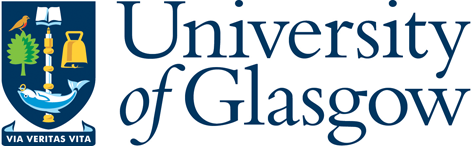 Manual Handling of LoadsAssessment Guide